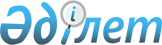 Об утверждении санитарных правил "Санитарно-эпидемиологические требования к объектам коммунального назначения"
					
			Утративший силу
			
			
		
					Приказ Министра здравоохранения Республики Казахстан от 28 июля 2010 года № 555. Зарегистрирован в Министерстве юстиции Республики Казахстан 23 августа 2010 года № 6417. Отменен приказом Министра здравоохранения Республики Казахстан от 18 мая 2012 года № 362.
      Сноска. Отменен приказом Министра здравоохранения РК от 18.05.2012 № 362.

      Примечание РЦПИ!

      Порядок введения в действие приказа см. п. 6.
      В соответствии с подпунктами 1), 12), 14) и 21) статьи 145 Кодекса Республики Казахстан от 18 сентября 2009 года "О здоровье народа и системе здравоохранения", ПРИКАЗЫВАЮ:
      1. Утвердить прилагаемые санитарные правила "Санитарно-эпидемиологические требования к объектам коммунального назначения".
      2. Комитету государственного санитарно-эпидемиологического надзора Министерства здравоохранения Республики Казахстан (Оспанов К.С.) обеспечить в установленном законодательством порядке государственную регистрацию настоящего приказа в Министерстве юстиции Республики Казахстан.
      3. Департаменту административно-правовой работы Министерства здравоохранения Республики Казахстан (Бисмильдин Ф.Б.) обеспечить в установленном законодательством порядке официальное опубликование настоящего приказа после его государственной регистрации.
      4. Признать утратившим силу приказ и.о. Министра здравоохранения Республики Казахстан от 24 марта 2005 года № 137 "Об утверждении санитарно-эпидемиологических правил и норм по коммунальной гигиене" (зарегистрированный в Реестре государственной регистрации нормативных правовых актов под № 3629, опубликованный в Бюллетене нормативных правовых актов центральных исполнительных и иных государственных органов Республики Казахстан, март 2006 г., № 3-4, ст. 210).
      5. Контроль за исполнением настоящего приказа возложить на Ответственного секретаря Министерства здравоохранения Республики Казахстан Садыкова Б.Н.
      6. Настоящий приказ вводится в действие по истечении десяти календарных дней после дня его первого официального опубликования. Санитарные правила
"Санитарно-эпидемиологические требования к объектам
коммунального назначения"
1. Основные положения
      1. Настоящие санитарные правила "Санитарно-эпидемиологические требования к объектам коммунального назначения" (далее - санитарные правила) устанавливают санитарно-эпидемиологические требования к проектированию, размещению, водоснабжению, канализации, освещению, вентиляции, содержанию помещений, оборудования объектов коммунального назначения.
      2. Настоящие санитарные правила распространяются на проектируемые, строящиеся, реконструируемые и действующие: гостиницы, общежития, бани, сауны, плавательные бассейны, прачечные, химической чистки (далее - химчистки), содержанию территорий городских и сельских населенных пунктов, полигоны твердых бытовых отходов (далее - объекты). 2. Общие санитарно-эпидемиологические требования к
проектированию объектов
      3. Выделение земельных участков под строительство, размещение, утверждение проектной документации на строительство, ввод в эксплуатацию вновь построенных и реконструированных зданий объектов допускается при наличии санитарно-эпидемиологического заключения.
      4. Объекты должны иметь санитарные разрывы по отношению к ближайшим источникам загрязнения атмосферного воздуха, почвы, открытых водоемов и шума.
      5. Архитектурно-планировочные и конструктивные решения зданий и помещений объектов должны обеспечивать санитарно-гигиенические и противоэпидемические режимы, условия труда и отдыха обслуживающего персонала.
      6. Территория объекта благоустраивается, озеленяется, освещается и ограждается. Подъездные пути и пешеходные дорожки должны иметь твердое покрытие с отводом атмосферных осадков к водостокам.
      На территории выделяются и оборудуются площадки для временной парковки автотранспорта.
      7. При проектировании предусматриваются устройства для удобного доступа инвалидов: пандусы при входе в здание, надлежащие двери, устройство дополнительных ограждений лестниц. 3. Санитарно-эпидемиологические требования к водоснабжению,
канализования, освещению, вентиляции объектов
      8. Здания объектов обеспечиваются системами отопления, водоснабжения, канализации, вентиляции и кондиционирования. На объектах предусматривают резервные или автономные системы горячего и холодного водоснабжения.
      9. В неканализованных районах надворные туалеты устраиваются с водонепроницаемым выгребом и устанавливаются на расстоянии не ближе 25 метров от здания, выгребные ямы своевременно очищаются и дезинфицируются.
      10. Спуск в городскую канализационную сеть и в водные объекты сточных вод осуществляется при концентрациях вредных веществ, не превышающих установленных гигиенических нормативов.
      11. Системы отопления, вентиляции и кондиционирования воздуха должны обеспечивать гигиенические нормативы качества воздуха, уровней шума и вибрации, а также допустимые параметры микроклимата в помещениях объектов.
      12. Здания оборудуются системами приточно-вытяжной вентиляции.
      13. Вентиляторы и электродвигатели устанавливаются с учетом шумо-виброзащитных требований и расчетов, не вызывать вибрацию конструкции.
      14. В производственных помещениях предусматривается естественное проветривание.
      15. В производственных помещениях с постоянным пребыванием людей предусматривается естественное освещение. Все производственные и вспомогательные помещения должны иметь искусственное освещение.
      Осветительные приборы своевременно очищаются от загрязнения, перегоревшие лампы заменяются. Светильники в помещениях с мокрым и влажным режимом герметично закрываются защитными плафонами.
      16. В помещениях объектов ежегодно проводится косметический ремонт. Неисправности системы водоснабжения, канализации, вентиляции, отопления, дефекты стен, потолка, пола своевременно устраняются. 4. Санитарно-эпидемиологические требования к содержанию
помещений, оборудования и территории объектов
      17. Все помещения, оборудование и мебель содержатся в чистоте.
      18. Использование оборудования, являющегося источником шума, вибрации, ультрафиолетового, инфракрасного, электромагнитного излучений, уровни которых превышают гигиенические нормативы, не допускается.
      19. Влажная уборка всех помещений объектов проводится ежедневно с применением моющих и дезинфицирующих средств. Генеральная уборка проводится не реже 1 раза в неделю.
      20. Уборочный инвентарь маркируется по функциональному назначению помещений.
      21. Уборочный инвентарь, моющие и дезинфицирующие средства хранятся в специально отведенном месте (помещении), оборудованном полками или стеллажами, имеющими покрытие, обеспечивающее их легкую очистку. Уборочный инвентарь для туалетов хранится отдельно от другого уборочного инвентаря.
      По окончании уборки инвентарь моется, дезинфицируется и просушивается.
      22. Стирка использованного белья и рабочей одежды проводится в прачечных. Допускается организация стирки использованного белья непосредственно на объектах при наличии специально выделенного помещения с подводкой горячей и холодной воды и специального оборудования.
      23. При оборудовании прачечной предусматривается последовательность (поточность) технологических процессов стирки, исключающая встречные потоки и перекресты грязного и чистого белья.
      24. Для дезинфекции используются средства, разрешенные к применению в Республике Казахстан. Дезинфицирующие растворы хранятся в емкостях, имеющих маркировку с указанием названия средства, концентрацией раствора и даты его приготовления.
      25. Защита помещений объектов от грызунов и насекомых осуществляется с проведением комплексных инженерно-строительных и санитарно-гигиенических, дератизационных и дезинсекционных мероприятий. Мероприятия по дезинсекции и дератизации выполняются организациями, имеющими лицензию на занятие данным видом деятельности. Даты проведения дезинсекции и дератизации, название и количество применяемых средств регистрируются в учетной документации объектов.
      26. На объектах предусматриваются комнаты (места) отдыха и приема пищи для работников, для хранения личной и специальной одежды, душевая, туалет и аптечка первой медицинской помощи.
      27. Производственные и бытовые помещения оборудуются раковинами для мытья рук.
      28. При входе в здание устанавливаются урны для мусора и решетки для очистки обуви.
      29. Уборка территории проводится ежедневно, в теплое время года поливается, в зимнее время очищается от снега и льда.
      30. Для сбора мусора используются контейнеры, установленные на площадке с водонепроницаемым покрытием. Площадка ограждается с трех сторон. Площадка и надворные уборные размещаются на расстоянии не менее 25 м от зданий и не более 100 м детских игровых площадок, мест отдыха и занятий спортом.
      31. Работники объектов обеспечиваются рабочей одеждой.
      32. Персонал объектов проходит предварительные перед поступлением на работу и периодические медицинские осмотры, профессиональную гигиеническую подготовку и аттестацию. 5. Санитарно-эпидемиологические требования к проектированию
и размещению гостиниц
      33. Гостиницы размещаются в отдельно стоящих зданиях, или могут входить в состав многофункциональных зданий и зданий иного назначения с самостоятельным входом.
      34. При проектировании гостиниц в составе многофункциональных зданий и в случаях блокирования помещений гостиниц с другими организациями, гостиницы планировочно отделяются, изолируются и обеспечиваются самостоятельными входами. Для гостиниц вместимостью до 30 мест, категорий одной и двух звезд допускаются совмещенные с другими объектами входы.
      35. В состав гостиниц могут входить следующие группы помещений и служб: приемно-вестибюльная, жилая, культурно-досуговая, физкультурно-оздоровительная, медицинского обеспечения, бытового обслуживания, предприятий общественного питания, торговли, деловой деятельности, администрации и служб эксплуатации.
      36. Жилая часть функционально и планировочно изолируется от помещений общественного назначения. Размещение жилых помещений гостиницы в подвальных и цокольных этажах не допускается.
      37. В гостиницах должны обеспечиваться условия для проживания инвалидов: наличие одно- и двухместных номеров с соответствующим оборудованием, шириной проходов и дверных проемов, устройствами для передвижения инвалидов. Номера для инвалидов, передвигающихся на креслах-колясках, слабовидящих и незрячих размещаются на 1-ом этаже.
      38. При проектировании гостиницы предусматриваются мероприятия по защите жилых помещений от ионизирующего и высокочастотного излучения, шума и вибрации, производимых оборудованием в гостиницах категорий трех звезд и выше, аварийное освещение и энергоснабжение, кондиционирование воздуха и резервный источник горячего водоснабжения.
      39. Мусоропроводы проектируются в 3-этажных и более зданиях гостиниц и мотелей на 100 мест и более. Ствол мусоропровода должен быть воздухонепроницаемым и звукоизолированным от строительных конструкций и не примыкать к жилым и служебным помещениям с постоянным пребыванием людей. Мусоросборную камеру не допускается располагать под жилыми комнатами или смежно с ними и под помещениями с постоянным пребыванием людей.
      40. Номера проектируются в составе одной, двух и более жилых комнат, передней, санитарным узлом, гардеробной, кабинетом и другими функциональными помещениями.
      41. На жилых этажах гостиниц одной и двух звезд допускается устройство помещений общественного питания (бары, кафе, буфеты), при соблюдении шумовой изоляции жилых помещений.
      42. В составе гостиниц в соответствии с их вместимостью и категорией предусматриваются помещения бытового обслуживания и торговли:
      1) парикмахерская - площадью не менее 0,25 квадратных метров (далее - м2) на одного проживающего в гостиницах на 50-200 мест (в гостиницах категорий четырех и пяти звезд проектируется парикмахерская с косметическим кабинетом, помещениями для массажа, маникюра и педикюра);
      2) комплексный приемный пункт (мелкий ремонт одежды, химчистка, стирка и глажение) - не менее 12 м2 при вместимости 50-300 мест, площадью не менее 18 м2 при 301-500 мест;
      3) кассы билетов на транспорт, театральные кассы и на другие культурные и спортивные мероприятия - не менее 3 м2 на 1 кассу;
      4) торговые точки - не менее 3-4 м2 на 1 киоск;
      5) магазины - по заданию на проектирование.
      Помещения бытового обслуживания должны быть обособленными и размещаться при вестибюле гостиницы.
      43. В вестибюлях устраиваются зоны приема, отдыха и ожидания, выделяются места для установки киосков по продаже газет, журналов, сувениров, парфюмерии, телефонов-автоматов. 6. Санитарно-эпидемиологические требования
к освещению и вентиляции гостиниц
      44. Все номера, лестничные клетки гостиниц должны иметь естественное и искусственное освещение. В номерах предусматривается искусственное общее, а в гостиницах категорий двух звезд и выше - местное и рабочее освещение (прикроватное, возле умывальника, зеркала). В общественных помещениях гостиниц предусматривать общее, регулируемое по яркости освещение, по зонам местное точечное, рассеивающее, отраженное освещение. В помещениях администрации и на постах дежурных служб устраивается общее и рабочее освещение. Нормативы освещенности приведены в приложении 1 к настоящим санитарным правилам.
      45. При отсутствии систем кондиционирования в здании гостиницы предусматривается приточно-вытяжная вентиляция с искусственным побуждением. В гостиницах малой вместимости допускается применение вентиляционных систем с естественным побуждением. 7. Санитарно-эпидемиологические требования
к содержанию помещений гостиниц
      46. Номера гостиниц должны соответствовать следующим требованиям:
      1) мебель должна иметь покрытие, выполненное из материалов, обеспечивающих его легкую очистку;
      2) шкафы оснащаются не менее чем двумя плечиками на одного проживающего, а в гостиницах, которым присвоена категория трех звезд и выше тремя и более плечиками на одного проживающего;
      3) использовать прикроватные коврики из материала, обеспечивающего легкую очистку.
      47. Ванная номера оснащается: полотенцедержателем, крючками или вешалкой для одежды, зеркалом над умывальником с туалетной полочкой и стаканом, держателем для туалетной бумаги, ершом для унитаза в емкости, корзиной для мусора.
      48. Туалеты гостиниц оборудуются умывальными раковинами, зеркалом над умывальником с туалетной полочкой, электрополотенцами или индивидуальными салфетками для вытирания рук, моющим средством, держателем для туалетной бумаги, ершем для унитаза в емкости, корзиной для мусора.
      49. В номерах и местах общего пользования проводится ежедневная влажная уборка и проветривание. Уборка постелей осуществляется с вытряхиванием простыней и одеял, взбиванием подушек. Из ковра, ковровых дорожек и иных ковровых изделий удаляется пыль, мягкая мебель чистится пылесосом или специальной щеткой.
      Уборка туалета в номере гостиницы осуществляется после окончания уборки всех других зон номера.
      50. Генеральная уборка номеров и мест общего пользования, электроаппаратуры, дверных и оконных ручек, вентиляционных приборов и отопительного оборудования (радиаторов) проводится не реже одного раза в месяц.
      51. Ванные, сидения и крышки унитаза, биде, ручки для спуска воды и дверей туалетов гостиницы ежедневно обрабатываются дезинфицирующим раствором.
      Унитазы и писсуары туалетов гостиницы промываются горячей водой, средствами дезинфекции с помощью специальных щеток (ершей), обработанных дезинфицирующим раствором.
      52. Работники гостиницы обеспечиваются спецодеждой не менее чем по 2 комплекта.
      53. Для проживающих в гостинице предусматривается не менее четырех комплектов постельного белья на одно место. Смена постельного белья и полотенец в гостиницах категории четырех и пяти звезд проводится ежедневно, в остальных каждые три дня. После выбытия проживающих в номере проводится генеральная уборка с заменой постельного белья и полотенец.
      54. Каждая горничная обеспечивается тележкой для транспортировки чистого и использованного белья, средств уборки номеров, одноразовыми полиэтиленовыми пакетами для сбора мусора.
      Экипировка тележки производится в отдельном помещении, использованное белье собирается в полиэтиленовые пакеты и полотняные мешки, закрепленные с боковой стороны тележки. Транспортировка чистого белья в открытом виде не допускается.
      55. Доставка пищи в номера осуществляется по служебным коридорам и лестницам, с использованием специальных лифтов или подъемников.
      56. На территории гостиницы предусматриваются: площадки для стоянки автомобилей, внутренние и сквозные проезды, подъезды к главному и другим входам в гостиницу, въезды в подземные гаражи и стоянки, хозяйственная зона с проездом для грузового транспорта. 8. Санитарно-эпидемиологические требования к проектированию и
строительству общежитий
      57. При проектировании и строительстве общежитий жилые комнаты группируются в блоки не более чем по 10 комнат при коридорной системе и не более чем по 3 комнаты при квартирной системе. В каждом блоке предусматриваются кухня и санитарный узел, душевые, которые могут быть общими для нескольких блоков.
      58. В общежитиях для семейных граждан проектируются детские игровые комнаты, в вестибюле дополнительная площадка для детских колясок.
      59. В зданиях общежитий не допускается:
      1) размещение санузлов, умывальных, душевых над жилыми комнатами и непосредственно примыкающие к жилым комнатам;
      2) размещение мусорокамер под жилыми помещениями;
      3) примыкание мусоропроводов и электрощитовых к жилым комнатам;
      4) крепление санитарно-технических приборов непосредственно к стенам, ограждающим жилые комнаты.
      60. Жилые комнаты общежитий предусматриваются на 2 - 3 человека, площадь определяется из расчета не менее 6,0 м2 на одного человека. Высота жилых помещений должна быть не менее 2,5 м, ширина жилых комнат не менее 2,2 м.
      61. Жилые комнаты проектируются не проходными, с выходом в коридор непосредственно или через переднюю.
      62. Вспомогательные и санитарно-бытовые помещения в многоэтажных общежитиях, в частности, туалеты, умывальные (раздельные для мужчин и женщин), постирочные, гладильные, комнаты для сушки белья, общие кухни, комнаты для хранения уборочного инвентаря предусматриваются на каждом этаже.
      63. Помещения медицинского пункта, изолятора, буфета размещаются на 1-ом этаже, культурно-массовых мероприятий, бытового обслуживания и административные на 1-ом и 2-ом этажах с изоляцией от жилых помещений.
      64. Комнаты для занятий студентов размещаются обособленно от помещений, являющихся источниками шума.
      65. Комнаты для спортивных занятий размещаются на 1-ом или в цокольном этажах, постирочные, душевые, кладовые для хранения хозяйственного инвентаря и грязного белья, помещения для сушки одежды и обуви, технические и других подсобные помещения - в цокольных этажах.
      66. Постирочная отделяется от коридоров шлюзом. Помещения для стирки белья оборудуются ваннами с подведением холодной и горячей воды, скамейками или столами с влагостойким покрытием, стеллажами, тазами; помещения для сушки белья и одежды - устройствами для сушки одежды и глажения.
      67. В общежитиях на 200 человек и более предусматривают прачечные самообслуживания, сблокированные с помещениями для сушки и глажения белья и одежды.
      68. В общежитиях - комплексах на 1500 и более мест предусматривают общие помещения для учебных занятий, культурно-массовых и спортивных мероприятий, бытового обслуживания и общественного питания, которые выносятся в изолированный блок или отдельное здание, соединенное с основным зданием общежития теплым переходом (галереей), медпункт с изолятором.
      69. В изоляторе предусматривается отдельный санитарный узел с унитазом, умывальником и душем. Медицинский изолятор должен иметь отдельный вход из коридора со шлюзом и выход наружу с тамбуром.
      70. Кухни оснащаются плитами, мойками, столами. 9. Санитарно-эпидемиологические требования
к освещению и вентиляции общежитий
      71. Все помещения должны иметь естественное проветривание. В жилых помещениях предусматривается вентиляция с естественным побуждением с удалением воздуха через вытяжные каналы кухонь и санитарных узлов. Приточно-вытяжной механической вентиляцией оборудуются помещения для стирки и сушки белья, душевые, санитарные узлы.
      72. Параметры относительной влажности и скорости движения воздуха, температуры и кратности воздухообмена в помещениях объектов представлены в приложении 2 к настоящим санитарным правилам.
      Проветривание лестничной клетки обеспечивается через открывающиеся остекленные проемы площадью открывания на каждом этаже не менее 1,2 м2.
      73. Все жилые помещения общежитий, а также общие коридоры и холлы должны иметь естественное освещение. Без естественного освещения допускается размещать санитарные узлы, душевые, кладовые и другие вспомогательные помещения с кратковременным пребыванием людей.
      74. Общее искусственное освещение предусматривается во всех помещениях, жилых помещениях и кухнях местное освещение.
      75. Оконные стекла содержатся в чистоте, очищаются по мере загрязнения и не реже одного раза в квартал. 10. Санитарно-эпидемиологические требования
к содержанию помещений общежитий
      76. В помещениях общежитий устанавливаются урны для мусора, на кухнях плотно закрывающиеся емкости для пищевых отходов, которые освобождаются по мере наполнения, но не реже 1 раза в день.
      Не допускается вынос мусора и хранение емкостей с отходами в коридорах и помещениях общего пользования.
      77. Мягкий инвентарь (матрацы, подушки, одеяла) подвергаются дезинфекции после выбытия проживающих лиц и по эпидемическим показаниям.
      Матрацы должны иметь сменные наматрасники, подвергающиеся периодической стирке по мере загрязнения, но не реже 1 раза в год.
      Смена постельного белья производится по мере загрязнения, но не реже одного раза в 7 дней. Стирка грязного белья и специальной одежды обслуживающего персонала общежития проводится централизованно в прачечных.
      78. Дополнительные комплекты постельных принадлежностей (наматрасники, подушки, одеяла) хранятся в отдельных шкафах (стеллажах). 11. Санитарно-эпидемиологические требования к баням и саунам
      79. Бани и сауны размещаются в отдельно стоящих зданиях, в одном здании с прачечными, а также в общественных зданиях и бытовых корпусах промышленных предприятий при наличии отдельного входа.
      80. Размещение бань и саун в жилых зданиях не допускается, за исключением саун (кабин) инфракрасного излучения на первом этаже здания при условии наличия отдельного входа.
      81. В состав помещений бань и саун входят: вестибюль с гардеробом, раздевальные, санитарные узлы, мыльни, душевые, парильни, бытовые помещения для работников, кладовые для уборочного инвентаря, моющих и дезинфицирующих средств, административные и технические помещения.
      82. Бани высшего разряда проектируются по типу санитарного пропускника с дезинфекционной (ми) камерой (ами).
      83. Внутренняя планировка помещений бань и саун должна обеспечивать поточность движения посетителей.
      84. Допускается размещение в банях парикмахерских, массажных, косметических кабинетов, объектов общественного питания, киосков по продаже предметов личной гигиены и других товаров, камер хранения личных вещей.
      85. Для бани вместимостью 200 и более мест допускается устройство воздушного отопления, совмещенного с приточной вентиляцией, без рециркуляции воздуха.
      86. В качестве теплоносителя для систем вентиляции и воздушного отопления применяется вода температурой не выше 150 0С или пар давлением не свыше 0,7 атмосфер. Применение пара для систем отопления, вентиляции и горячего водоснабжения допускается при наличии технико-экономического обоснования. Для бань с пропускной способностью до 50 человек в час допускается печное отопление.
      87. В банях, вместимостью 50 и менее мест используется естественная вентиляция без организованного притока воздуха, в банях вместимостью до 200 мест устраивается общая для всех помещений система приточно-вытяжной вентиляции.
      88. Вытяжные системы вентиляции помещений с влажным и сухим режимом проектируются раздельными.
      89. Для контроля температуры воздуха в помещениях вывешиваются термометры.
      90. Пол в помещениях с влажным режимом покрываются светлыми, нескользкими плитками с уклоном в сторону лотков и трапов.
      91. В оконных переплетах предусматриваются открывающиеся фрамуги или форточки.
      92. В банях и саунах устанавливаются душевые кабины, санитарные узлы, умывальные раковины.
      93. В банях и саунах устанавливаются жесткая или полужесткая мебель, изготовленная из материалов, устойчивых к моющим и дезинфицирующим средствам в раздевальнях и душевых, используются резиновые коврики. Использование деревянных трапов не допускается.
      94. Для мытья используются тазы, устойчивые к действию высоких температур и легко подвергающиеся мытью и обработке.
      95. Белье (простыни, полотенца), используемое в банях и саунах, должно быть индивидуального применения.
      96. Во всех помещениях бань и саун поддерживается чистота. Засорение канализационных трапов и застой на полах грязной воды не допускается.
      97. На протяжении всего рабочего дня в мыльнях, парильнях, душевых, раздевальнях и других помещениях после обслуживания каждого клиента проводится дезинфекция используемого оборудования и мебели.
      98. Резиновые коврики и обувь обрабатываются дезинфекционными средствами с фунгицидным действием, для обработки резиновых изделий выделяются промаркированные емкости. После дезинфекции обувь высушивается и выдается в опломбированных пакетах.
      99. Для обработки тазов, ванн в мыльных отделениях предусматриваются емкости с дезинфицирующими растворами, чистящие средства, щетки, ветоши. Тазы, ванны дезинфицируются и промываются водой.
      100. Ежедневно после закрытия проводится проветривание, уборка, дезинфекция помещений, инвентаря и оборудования.
      101. Помещения бань и саун, за исключением парилен, обеспечиваются урнами для мусора.
      102. В помещениях бань и саун не допускается стирка и сушка белья. 12. Санитарно-эпидемиологические требования к
купально-плавательным бассейнам
      103. Бассейны размещаются в отдельно стоящих зданиях, в пристроенных (или встроенных) помещениях общественных зданий. Не допускается размещение бассейнов в жилых зданиях.
      104. Аквапарки размещаются на обособленной территории в жилой, парковой или рекреационной зоне.
      105. В состав помещений бассейна входят: вестибюль с гардеробом, мужские и женские раздевальные, душевые, санитарные узлы, зал с ванной, бытовые помещения для персонала, кладовые для хранения спортивного инвентаря, кладовые для уборочного инвентаря, моющих и дезинфицирующих средств, административные помещения, кабинет для медицинского персонала.
      106. Внутренняя планировка помещений бассейна (гардероб, раздевальня, душевая, ванна бассейна) должна обеспечивать поточность движения занимающихся лиц.
      107. Устройство зала бассейна с ванной должно соответствовать следующим требованиям:
      1) по периметру ванны предусматриваются обходные дорожки;
      2) вдоль обходных дорожек устанавливаются скамейки для отдыха лиц, занимающихся в бассейне, выполненные из влагостойких материалов;
      3) со стороны выхода из душевых обходные дорожки устраиваются с уклоном к сливным канализационным трапам;
      4) обходные дорожки и скамьи обогреваются;
      5) по периметру заглубленной ванны предусматривается борт;
      6) лестницы для выхода из воды ванны располагаются в нишах, не выступающих из плоскости стен ванны.
      108. Размеры ванн бассейнов предусматриваются из расчета на одного человека, занимающегося в бассейне: для взрослых не менее 5 м2, для детей не менее 4 м2.
      109. Раздевальные оборудуются индивидуальными закрывающимися на замок одно - или двухъярусными шкафами для хранения одежды и скамейками для сидения. Вход в раздевальные помещения осуществляется в сменной обуви.
      110. Обходные дорожки, стенки и дно ванны бассейна выполняются из водонепроницаемых материалов, внутренняя поверхность конструкций залов ванн - из влагостойких материалов. Материалы покрытия обходных дорожек, дна ванны бассейна должны предусматривать возможность их очистки и дезинфекции, быть устойчивыми к воздействию применяемых химических реагентов и средств дезинфекции.
      111. На пути движения от душа к ванне бассейна размещаются ножные ванны с проточной водой, размеры которых должны исключать возможность их обхода (или перепрыгивания). Дно ванн не должно быть скользким. Допускается отсутствие ножных ванн при непосредственном выходе из душевых на обходную дорожку бассейна.
      112. Душевые бассейна проектируются проходными и располагаются на пути движения из раздевальни к обходной дорожке, оборудуются кабинами с перегородками из влагостойких материалов, индивидуальными смесителями с подводкой холодной и горячей воды, полочками для моющих средств и мочалок.
      113. Мойки для ног предусматриваются из расчета 1 мойка на 20 мест, санитарные узлы размещаются при раздевальнях: в женских - 1 унитаз на 30 человек, в мужских - 1 унитаз и 1 писсуар на 50 человек в смену.
      114. В холлах, вестибюлях, раздевальных или других смежных с ними помещениях устанавливаются приборы для сушки волос (фены) из расчета 1 прибор на 10 мест для женщин и 1 прибор на 20 мест для мужчин в смену.
      115. В открытых бассейнах круглогодичного действия устраиваются выплывы из душевой в боковой части продольной стены с мелкой стороны ванны.
      116. Над выплывом в стене здания открытого бассейна предусматривается затвор, предохраняющий помещения от холодного воздуха. Нижняя кромка затвора обрамляется эластичными материалами, препятствующими поступлению холодного воздуха. Выплывы оборудуются в виде тамбура и защищаются от возможного поступления воды из душевых.
      117. Для удаления загрязненного верхнего слоя воды, для гашения волн в стенках ванн предусматриваются переливные желоба.
      118. Для бассейнов с морской водой выбор места водозабора проводится с учетом санитарной ситуации и качества воды на участках моря, которые находятся вне влияния источников загрязнения выпусков ливневых и сточных вод, выносов рек, загрязнений от портов, причалов, пляжей. При этом оголовок водозабора должен быть на высоте не менее 2 м от донной поверхности с подачей морской воды из средних слоев.
      119. В бассейнах применяется рециркуляционная или проточная система обмена воды в ваннах или применяется периодическая полная смена воды. В бассейнах с морской водой использование рециркуляционных систем не допускается.
      120. В спортивно-оздоровительных бассейнах используется рециркуляционная система смены воды, в малых бассейнах (площадь ванны не более 70 м) непрерывный проток воды.
      121. При рециркуляционном обмене воды предусматривается ее очистка, обеззараживание и непрерывное добавление свежей водопроводной воды не менее 10 % в расчете на каждые 8 часов (далее - ч) работы бассейна.
      122. Сооружения для очистки, обеззараживания и распределения воды располагаются в основном или отдельно стоящем здании. Каждая ванна должна иметь свою систему водоподготовки, обеспечивающую автоматическое дозирование реагентов.
      123. Система подачи воды в ванны должна обеспечивать равномерное распределение ее по всему объему для поддержания постоянства температуры воды и концентрации дезинфицирующего средства.
      124. Отвод воды на рециркуляцию осуществляется через переливные желоба или отверстия, располагаемые в глубокой и мелкой части дна ванны.
      125. Вода, подаваемая в ванны должна обеззараживаться (хлорирование, бромирование, озонирование, ультрафиолетовое излучение).
      126. Для бассейнов с непрерывным протоком воды используются физические методы обеззараживания (ультрафиолетовое излучение).
      127. Ванны оборудуются расходомерами по учету воды, подаваемой в ванну, поступающей в рециркуляционную систему, добавляемой свежей воды и кранами для отбора проб воды для исследования.
      128. Удаление загрязненной воды из ванн, из переливных желобов, от ножных ванн, с обходных дорожек осуществляется в хозяйственно-бытовую или ливневую канализацию. При отсутствии централизованной системы канализации, вода может быть сброшена на местные очистные сооружения или в открытый водоем при наличии положительного санитарно-эпидемиологического заключения.
      129. Отвод воды с пола помещений с "мокрым режимом", в том числе с обходных дорожек предусматривается через трапы.
      130. При расположении дна ванны ниже канализационной сети опорожнение ванны предусматривается при помощи насосов.
      131. Присоединение канализационных трубопроводов к ваннам бассейнов должно исключать возможность обратного попадания стока из канализации в ванны. 13. Санитарно-эпидемиологические требования к освещению,
отоплению и вентиляции плавательных бассейнов
      132. Системы отопления, вентиляции и кондиционирования воздуха должны обеспечивать параметры микроклимата и воздушной среды помещений плавательных бассейнов, указанных в приложении 3 к настоящим санитарным правилам.
      133. Для залов ванн бассейнов, залов для подготовительных занятий, помещений хлораторной и озонаторной предусматриваются самостоятельные системы приточной и вытяжной вентиляции. Пульты для включения систем вентиляции хлораторной и озонаторной размещаются вне помещений.
      134. В процессе эксплуатации плавательного бассейна остаточное содержание (концентрация) химических веществ в воде и воздухе (зоне дыхания) не должно превышать гигиенические нормативы.
      Концентрация свободного хлора в воздухе в зоне дыхания пловцов допускается не более 0,1 миллиграмм на кубический метр (далее - мг/м3), озона не более 0,16 мг/м3.
      135. Зал бассейна с ванной должен иметь естественное освещение. Площадь световых проемов должна составлять не менее 20 % от площади помещения бассейна, включая площадь зеркала воды. Большая часть световых проемов оборудуется фрамугами или форточками.
      136. Наименьшая освещенность поверхности воды должна быть 100 лк, в бассейнах для прыжков в воду - 150 люкс (далее - лк), для водного поло - 200 лк. Во всех бассейнах, кроме рабочего освещения, должно предусматриваться автономное аварийное освещение, обеспечивающее освещенность поверхности воды не менее 5 лк. 14. Санитарно-эпидемиологические требования к содержанию и
эксплуатации бассейнов
      137. Капитальный и текущий ремонты, замена инженерного оборудования проводится в зависимости от их санитарно-технического состояния.
      138. Реагенты, конструкционные и отделочные материалы допускаются к использованию при наличии санитарно-эпидемиологического заключения.
      139. Качество воды, поступающей в ванну бассейна, должно отвечать гигиеническим требованиям к качеству воды централизованных систем питьевого водоснабжения.
      140. Показатели качества воды в ванне бассейна не должны превышать гигиенических нормативов согласно приложению 4 к настоящим санитарным правилам.
      141. В сезонных бассейнах, при отсутствии водопроводной воды, допускается использование воды поверхностных или подземных источников при условии ежедневной ее смены.
      142. Ванна наполняется до края переливных желобов, использование ее при неполном заполнении не допускается.
      143. Уровень шума в залах не должен превышать 60 децибел А (далее - дБА), при проведении занятий и во время соревнований соответственно до 82 дБА и 110 дБА.
      144. Перед каждым занятием по плаванию проводится контроль показателей: температуры и относительной влажности воздуха в зале с ванной и раздевальнях, температуры воды и остаточной концентрации средств дезинфекции в воде ванны бассейна.
      145. Дезинфекция ванн бассейнов рециркуляционного типа проводится один раз в 7-10 дней.
      146. При обеззараживании воды в ванне бассейна рециркуляционного типа расход воды на одного человека должен составлять:
      1) при хлорировании и бромировании воды - не менее 2 м3/ч;
      2) при обработке воды ультрафиолетовым излучением - не менее 1,8 м3/ч;
      3) при озонировании воды - не менее 1,6 м3/ч.
      147. В бассейнах с системой непрерывного протока воды обеспечивается подача исходной, подогретой, очищенной и обеззараженной воды в ванну бассейна в течение его эксплуатации.
      148. Расход воды в ванне бассейна проточного типа за один час должен составлять не менее 20-25 % объема ванны для обучения плаванию, в остальных случаях не менее 15 % объема ванны.
      149. В период продолжительного перерыва в эксплуатации бассейна (от 6 часов и более) содержание средств дезинфекции в воде ванн бассейнов не должно превышать остаточной концентрации свободного хлора - 1,5 мг/дм3.
      150. К началу приема посетителей содержание остаточных количеств не должно превышать уровней, указанных в приложении 4 к настоящим санитарным правилам.
      151. К началу приема лиц, занимающихся в бассейне, остаточное содержание средств дезинфекции в воде ванн должно соответствовать следующим требованиям:
      1) при концентрации общего остаточного хлора на уровне 0,8-1,2 мг/дм3 содержание свободного остаточного хлора должно составлять не более 0,2 мг/дм3;
      2) содержание свободного остаточного хлора для детей в возрасте 1-6 лет принимается из расчета 0,1-0,3 мг/дм3 при условии отсутствия в воде колифагов;
      3) при совместном применении ультрафиолетового излучения и хлорирования содержание общего остаточного хлора в воде ванны бассейна допускается до 0,3 мг/дм3;
      4) при обеззараживании воды гипохлоритом натрия, получаемым электролизом поваренной соли, содержание хлоридов в воде ванны бассейна допускается до 700 мг/дм3.
      152. Ежедневная уборка помещений и ванн бассейна проводится в конце рабочего дня, при необходимости в перерывах между сменами. Одновременно с уборкой помещений осуществляется дезинфекция обходных дорожек, пола, скамеек, ковриков, дверных ручек, поручней и другого.
      153. Генеральная уборка помещений и ванн бассейна проводится не реже одного раза в месяц.
      154. Дезинфекция ванны бассейна проводится после слива воды и механической чистки ванны методом двукратного орошения дезинфицирующими средствами, разрешенными к применению в Республике Казахстан.
      Смыв раствора активного хлора производится теплой водой не ранее чем через один час после его нанесения.
      155. Чистка стенок ванн бассейна проводится с добавлением реагентов, разрешенных к применению в Республике Казахстан.
      156. Лица, занимающиеся в бассейне:
      1) должны иметь купальный костюм (плавки, купальник), сменную обувь из влагостойких материалов, полотенце, моющее средство для тела, губку (мочалку), резиновую шапочку (для предотвращения засорения волосами воды ванн бассейнов); перед выходом в зал бассейна принимать душ (без купального костюма) с использованием моющих средств;
      2) не должны входить в ванну бассейна с декоративной косметикой на лице.
      157. Производственный лабораторный контроль качества воды бассейнов проводится производственной лабораторией бассейна или иной аккредитованной лабораторией с определением показателей и кратностью отбора проб согласно приложению 5 к настоящим санитарным правилам.
      158. Отбор проб воды производится в двух точках - мелкой и глубокой частях ванны бассейна на глубине 25-30 см от поверхности зеркала воды.
      159. При получении неудовлетворительных результатов анализов, проведенных в порядке производственного лабораторного контроля информация направляется в государственный орган в сфере санитарно-эпидемиологического благополучия населения соответствующей территории, проводятся повторные, при необходимости, дополнительные микробиологические и паразитологические исследования, генеральная уборка или закрытие бассейна. 15. Санитарно-эпидемиологические требования к прачечным
      160. Прачечные размещаются в отдельно стоящих зданиях, в одном здании с банями, а также в помещениях общественных зданий и бытовых корпусов предприятий при наличии отдельных входов.
      161. Не допускается размещение прачечных в жилых домах, за исключением прачечных самообслуживания и пунктов приема-выдачи белья. При размещении пунктов приема-выдачи в жилых зданиях их помещения должны иметь входы, изолированные от жилой части и раздельные помещения для приема, хранения и выдачи грязного и чистого белья.
      162. Архитектурно-планировочное решение должно предусматривать соблюдение поточности технологического процесса и исключение пересечения и соприкосновения чистого и грязного белья.
      163. В помещении прачечной допускается размещать химическую чистку бытовых изделий, киоски по продаже предметов личной гигиены, бытовой химии.
      164. Системы отопления, вентиляции и кондиционирования воздуха должны обеспечивать гигиенические нормативы качества воздуха, уровней шума и вибрации, а также допустимые параметры микроклимата в помещениях прачечной в отопительный период: температура воздуха плюс 18 - 22 0C; относительная влажность 30 - 65 %.
      165. Междуэтажные перекрытия над прачечными должны обеспечивать изоляцию от пара, тепла и звука других помещений.
      166. Окна стиральных и сушильных помещений прачечных, в случае расположения над ними окон общественных помещений, устраиваются глухими, без откидных фрамуг и форточек.
      167. Стирка больничного белья осуществляется в прачечных при стационарах. Допускается его стирка в прачечных всех форм собственности при условии выделения специальных технологических линий, исключающих возможность контакта больничного белья с внебольничным бельем.
      В помещениях хранения чистого и грязного белья выделяются стеллажи с указанием функциональных подразделений стационаров. Хранение белья отделений терапевтического, хирургического, обсервационного, инфекционного профилей должно быть раздельным. После каждой смены белья проводится дезинфекция поверхностей стеллажей и оборудования.
      168. Прачечные, в которых предусматривается обработка инфицированного белья, должны соответствовать следующим требованиям:
      1) помещения приема инфицированного белья изолируются от остальных помещений;
      2) помещения приема, разборки и стирки белья обеспечиваются самостоятельной вытяжной вентиляцией;
      3) загрузка инфицированного белья в бучильники производится из разборочной комнаты, выемка со стороны стирального отделения;
      4) перед стиркой белье подвергается обеззараживанию;
      5) моющие и дезинфицирующие средства хранятся в таре изготовителя в специально отведенном месте.
      169. Отдельные тазы, тележки для переноса грязного и чистого белья маркируются и используются по назначению.
      170. Изделия при выдаче потребителю упаковываются.
      171. Транспортировка грязных и чистых изделий проводится транспортом, предназначенным только для этих целей при наличии санитарного паспорта. После выгрузки грязного белья проводится мытье и дезинфекция транспорта.
      172. Оборудование прачечной, расстановка машин и отделка помещений должны допускать легкую и быструю их очистку. 16. Санитарно-эпидемиологические требования к химчистке
      173. Химчистки размещаются как в отдельно стоящих зданиях, так и в отдельных помещениях в составе комплексных предприятий службы быта, организаций и промышленных предприятий. Допускается размещение мини-химчисток в крупных торгово-развлекательных центрах, гостиничных комплексах, гипермаркетах.
      174. Мини-химчистки, расположенные в крупных торгово-развлекательных центрах, гостиничных комплексах и гипермаркетах должны иметь автономную систему вентиляции, отдельный вход и выход. В случае невозможности обустройства отдельного входа-выхода мини-химчистка располагается в зоне, где не производится торговля продовольственными и детскими товарами (одежда, игры, игрушки, школьно-письменные принадлежности), а также лекарственными средствами и предметами ухода за больными.
      175. Не допускается размещение химчисток в жилых домах, за исключением приемных пунктов.
      176. Пункты приема-выдачи организаций химической чистки могут размещаться в жилых кварталах как в отдельно стоящем здании, так и в пристроенных, встроенных, встроенно-пристроенных помещениях к зданиям иного (жилого и нежилого) назначения.
      177. Производственные помещения (цеха) химчистки располагаются в одноэтажных зданиях или на первом этаже. В многоэтажных зданиях с учетом вертикальной планировки здания и применяемых химических веществ раздражающего действия и с остронаправленным механизмом действия на последующих этажах могут располагаться вспомогательные и административные помещения.
      178. Производственные помещения проектируются с учетом поточности технологического процесса и недопущения перекрещивания потоков движения грязных и чистых изделий.
      179. Планировочные решения химчисток принимаются в зависимости от производительности (мощности) предприятия, конфигурации помещений и решаются в каждом конкретном случае с учетом соблюдения требований настоящих санитарных правил.
      180. Площади производственных помещений определяют исходя из характера технологических процессов, количества, типа производственного оборудования и численности работающих.
      181. При модернизации и реконструкции отдельных подразделений и в целом предприятия площади и объемы рабочих, вспомогательных и бытовых помещений не должны уменьшаться без надлежащего обоснования.
      182. Наружные дверные проемы и ворота оборудуются тамбурами и воздушно-тепловыми завесами для подогрева воздуха в холодный период года.
      183. В основных и вспомогательных производственных помещениях отделка стен, потолка и пола проводится не сорбирующими материалами, исключающими накопление вредных химических веществ.
      184. Материалы для покрытия пола должны быть химически стойкими и обеспечивать водонепроницаемость, конструкция полов - отвод стоков при проливах и влажной уборке помещений. 17. Санитарно-эпидемиологические требования к вентиляции,
освещению и канализации химчисток
      185. Производственные, вспомогательные и санитарно-бытовые помещения оборудуются приточно-вытяжной вентиляцией с механическим побуждением.
      186. Системы вентиляции химчисток, расположенных в зданиях иного назначения, оборудуются автономно от систем вентиляции этих зданий. Системы технологической вытяжной вентиляции и общеобменной вентиляции должны содержаться в исправном состоянии.
      187. Приточный воздух направляется так, чтобы он не поступал через зоны с большим загрязнением в зоны с меньшим загрязнением и не нарушал баланса при работе местных отсосов.
      188. В отделениях пятновыведения, влажно-тепловой обработки дополнительно устанавливаются местные вытяжные устройства. Источники выделения химических веществ оборудуются местными вытяжными устройствами со скоростью движения воздуха в рабочем сечении не менее 1,0 м/с.
      189. При выгрузке шлама вручную на машинах, не оборудованных системами автоматической выгрузки шлама, над задней стенкой машины оборудуется местный вытяжной отсос, у передней стенки машины местный вытяжной отсос, сблокированный с открытием барабана, за исключением машин, оборудованных системами удаления паров растворителей.
      190. Рециркуляция воздуха в химчистке не допускается.
      191. В химчистке с применением растворителей предусматривается установка резервного вентилятора.
      192. Рабочий стол для пятновыведения и стол для отпаривания изделий оборудуются автономной местной вытяжной вентиляцией.
      193. В отделении влажно-тепловой обработки оборудуется общеобменная приточно-вытяжная вентиляция и местные отсосы для удаления тепло- и влагоизбытков.
      194. Системы технологических отсосов от машин химчистки и другого оборудования проектируются отдельно от систем общеобменной вентиляции.
      195. Вентиляционное оборудование устанавливается в вентиляционных камерах, оборудуются шумоглушащими и виброгасящими устройствами.
      196. Приготовление моющих растворов проводится на рабочих местах, оборудованных системами вытяжной вентиляции.
      197. Эффективность системы технологической механической вытяжной вентиляции контролируется 1 раз в год, общеобменной механической вентиляции 1 раз в 3 года.
      198. Содержание вредных веществ в воздухе рабочих мест не должно превышать предельно допустимых концентраций.
      199. Производственные помещения оборудуются системами общего освещения и/или системами комбинированного и аварийного освещения.
      200. Уровни естественного и искусственного освещения должны соответствовать гигиеническим нормативам, спектр светового потока близким к естественному и соответствовать особенностям выполняемой работы.
      201. Слив в канализацию сточных вод из оборудования производится закрытым способом. Не допускается спуск сточных вод на пол производственного помещения, открытых желобов для стока в канализацию.
      Сброс контактной воды из водоотделителей машин химчистки, содержащей пары растворителей утилизируется как шлам. 18. Санитарно-эпидемиологические требования к содержанию и
эксплуатации помещений и оборудования химчисток
      202. В организациях химчистки производственные процессы и оборудование должны соответствовать технологическим параметрам и характеристикам.
      203. Конструкция машин сухой химчистки изделий (с применением растворителей) должна обеспечивать выполнение всех операций по непрерывному и замкнутому циклу.
      204. Технологические процессы, связанные с обработкой изделий осуществляются способами, максимально устраняющими ручной труд.
      Производственные операции по обслуживанию оборудования, доставка, дозировка и загрузка растворителей, нанесение фильтровальных порошков и механическая очистка элементов фильтров осуществляются с использованием средств механизации и средств индивидуальной защиты.
      205. Технологические процессы должны быть механизированы и автоматизированы, допустимые (разовые) подъем и перемещение тяжести постоянно в течение рабочей смены для мужчин составлять 15 кг, для женщин 7 кг.
      206. При ручном глажении изделий высота установки гладильных столов и расстояние между ними должны обеспечивать свободное и беспрепятственное движение гладильщиц во время работы.
      207. Температура наружных поверхностей технологического оборудования не должна быть выше 43 0С.
      208. Применяемые в технологическом процессе химчистки изделий реагенты, вещества и препараты должны иметь санитарно-эпидемиологическое заключение.
      209. Химические реагенты, вещества и препараты хранятся на складах, оборудованных местной вытяжной вентиляцией, имеющих полы, стойкие к воздействию кислот и щелочей и оборудованных стеллажами, поддонами.
      Работники обеспечиваются соответствующими средствами индивидуальной защиты.
      210. Хранение химических материалов на складе осуществляется по принципу их однородности в отсеках, изолированных друг от друга перегородками.
      211. Химические материалы на производственных участках хранятся в количестве не более суточной нормы.
      212. В организациях химчистки инструкции по охране труда, вывешиваются на видных местах в каждом помещении.
      213. Работы по ремонту оборудования, коммуникаций и их отдельных узлов проводятся после тщательной очистки и нейтрализации (пропаривания) при действующей вытяжной вентиляции или при использовании переносной системы вентиляции.
      214. Для проведения дополнительных работ (ремонт одежды и изделий) выделяется отдельный участок или помещение.
      215. Текущая уборка помещений проводится после окончания работ (смены), генеральная уборка помещений по графику, не реже 1 раза в месяц, с обработкой стен, полов, окон, оборудования, инвентаря с применением моющих и дезинфицирующих средств.
      216. Перевозка изделий осуществляется в закрытых мешках или пакетах. Потребителю изделия выдаются в упакованном виде.
      217. Персонал обеспечивается специальной одеждой, специальной обувью и средствами индивидуальной защиты.
      218. Не допускается работа в условиях превышения предельно допустимых концентраций вредных веществ в воздухе рабочей зоны, в случае аварий, выхода из строя вентиляционных систем.
      219. Для защиты кожи рук от механических воздействий и водных растворов выдаются перчатки или рукавицы, а также защитные мази, пасты, кремы для рук. 19. Санитарно-эпидемиологические требования к содержанию
территории населенных пунктов
      220. Система санитарной очистки территории населенных мест предусматривает сбор, удаление, обезвреживание и утилизацию бытовых и производственных отходов и осуществляется специализированными организациями.
      221. Количество специального автотранспорта определяется с учетом фактического развития застраиваемого участка и местных условий конкретного населенного пункта.
      222. Вывоз бытовых и других отходов проводится ежедневно не раньше 7 часов утра и не позднее 23 часов вечера.
      223. В местах общественного пользования устанавливаются урны. Расстояние между урнами предусматривается не более чем 40 м на оживленных улицах и 100 м на малолюдных. В местах остановки городского транспорта установка урн обязательна. Очистка урн производится по мере их заполнения.
      224. Дорожные покрытия моются так, чтобы загрязнения, скапливающиеся при лотковой части дороги, не выбрасывались потоками воды на полосы зеленых насаждений или тротуар.
      225. Улицы с повышенной интенсивностью движения в жаркое время года поливаются.
      226. Проезжая часть улиц, на которых отсутствует ливневая канализация убирается специальными машинами. Не допускается посыпать улицы поваренной солью.
      227. В период листопада опавшие листья своевременно убираются. Собранные листья вывозятся на специально отведенные участки или на поля компостирования. Сжигать листья на территории жилой застройки, в скверах и парках не допускается.
      228. На территории жилых кварталов, микрорайонов, а также придомовых территориях в границах отведенного земельного участка соблюдается следующий порядок:
      1) покрытия отмостков, тротуаров, пешеходных дорожек, внутриквартальных проездов и дорог должны содержаться в исправном состоянии;
      2) не допускается самовольное строительство во дворах различного рода хозяйственных или вспомогательных построек;
      3) не допускается загромождения придомовой территории строительными материалами;
      4) своевременно производится осмотр и очистка инженерных коммуникаций и колодцев;
      5) содержатся в исправном состоянии малые архитектурные формы, оборудование спортивных, игровых, детских и хозяйственных площадок, ограждения и изгороди.
      229. Заправка поливомоечных и подметально-уборочных машин осуществляется технической водой, заправка из открытых водоемов допускается при наличии санитарно-эпидемиологического заключения.
      230. Не допускается перемещение, переброска и складирование скола льда, снега на площади зеленых насаждений, тротуарах, газонов.
      231. На территории жилого объекта, организации, учреждения не допускается строить и переоборудовать дворовые установки, выгребные ямы и мусоросборные площадки.
      232. На территории пляжа устанавливаются урны и фонтанчики с подводом питьевой воды на расстоянии друг от друга не более 200 м.
      Ежедневно после закрытия пляжа производится уборка берега, раздевалок, зеленой зоны, уборка и дезинфекция туалетов. В течение дня производится текущая уборка.
      233. Открытые и закрытые раздевалки, павильоны для раздевания, гардеробы убираются и моются ежедневно с применением дезинфицирующих средств.
      234. На песчаных пляжах не реже одного раза в неделю производится механизированное рыхление поверхностного слоя песка с удалением собранных отходов. После рыхления песок выравнивается.
      235. Стирка белья и купание животных в местах, предназначенных для купания людей, не допускается.
      236. Хозяйственная зона парков с участками, выделенными для установки мусоросборников, располагается не ближе 50 м от мест массового скопления отдыхающих (танцевальные площадки, эстрады, фонтаны, главные аллеи, зрелищные павильоны).
      237. В парках урны устанавливаются из расчета одна урна на 800 м2 площади. Расстояние между урнами на главных аллеях предусматривается 40 м. Урны устанавливаются у ларьков, киосков и выносных столиков.
      238. Для удобства сбора отходов в местах, удаленных от массового скопления отдыхающих, устанавливаются промежуточные сборники для временного хранения отходов и смета.
      239. Основная уборка производится после закрытия парка до 8 часов утра. Днем производится текущая уборка, полив зеленых насаждений, сбор отходов и опавших листьев.
      240. В районах индивидуальной жилой застройки планово-регулярная очистка от твердых бытовых отходов проводится не реже двух раз в неделю.
      241. В районах сложившейся застройки, где нет возможности соблюдения установленных разрывов от дворовых туалетов, контейнерных площадок эти расстояния устанавливаются комиссионно.
      242. Расчетный объем мусоросборников должен соответствовать фактическому накоплению отходов в периоды наибольшего их образования.
      Расчеты количества устанавливаемых мусоросборников производятся и зависят от численности населения, пользующегося мусоросборниками, норм накопления отходов, сроков их хранения.
      243. Для сбора твердых бытовых отходов применяются мусоросборники с крышками.
      244. Мусороприемники в летний период должны мыться не реже одного раза в 10 дней.
      245. Для сбора жидких отходов в не канализованных домовладениях оборудуются выгребные ямы с водонепроницаемым выгребом и наземная часть с крышкой и решеткой для отделения твердых фракций. При наличии дворовых уборных выгреб может быть общим. 20. Санитарно-эпидемиологические требования к
содержанию полигонов для твердых бытовых отходов (далее - ТБО)
      246. Полигоны строятся для населенных пунктов, независимо от численности населения. Возможно создание централизованных полигонов для группы населенных пунктов.
      247. На полигоне ТБО принимаются отходы жилых и общественных зданий, объектов торговли, общественного питания, уличный, садово-парковый смет, строительный мусор и некоторые виды твердых промышленных отходов (III-IV класса опасности), а также не опасные отходы, класс которых устанавливается экспериментальными методами.
      248. Промышленные отходы, допускаемые для совместного складирования с ТБО, должны иметь влажность не более 85 %. Отходы не должны быть взрывоопасными, самовозгорающимися. Жидкие и пастообразные отходы на полигон ТБО не принимаются.
      249. Промышленные отходы IV класса опасности принимаются на полигон без ограничений и используются в качестве изолирующего материала. Эти отходы должны характеризоваться содержанием в водной вытяжке (1 литр воды на 1 килограмм отходов) токсичных веществ на уровне фильтрата из ТБО, показателем биохимической потребности в кислороде (далее - БПКполн) и химической потребности в кислороде (далее - ХПК) - не выше 300 миллиграмм на литр (далее - мг/л), иметь однородную структуру с размером фракций менее 250 миллиметров (далее - мм).
      Перечень промышленных отходов IV класса, принимаемых без ограничений, приведен в таблице 1 приложения 6 к настоящим санитарным правилам.
      250. Промышленные отходы IV и III класса опасности (таблицы 2, 3 приложения 6 к настоящим санитарным правилам) принимаются в ограниченном количестве (не более 30 % от массы твердых бытовых отходов) и складируемые совместно с бытовыми, характеризующимися содержанием в водной вытяжке токсичных веществ на уровне фильтрата из ТБО и значениями БПК20 и ХПК 400-5000 мг/л кислорода.
      251. На полигоне должен быть список (перечень) обслуживаемых организаций с указанием отходов и их количества.
      252. На каждую партию вывозимых на полигон промышленных отходов должна оформляться справка в соответствии с приложением 7 к настоящим санитарным правилам.
      253. На полигоны ТБО не допускается прием химических отходов и отходов, представляющих эпидемическую опасность, без обезвреживания на специальных сооружениях.
      254. Захоронение и обезвреживание твердых, жидких и пастообразных отходов, обладающих радиоактивностью, осуществляется на специальных полигонах.
      255. Прием трупов павших животных, конфискатов, боен мясокомбинатов, обезвреживание которых производится на скотомогильниках, утилизационных заводах, на полигоны ТБО не допускается.
      256. На полигонах не допускается сбор вторичного сырья, размещение временных пунктов его хранения и складирование промышленных отходов. 21. Санитарно-эпидемиологические требования к
размещению полигонов ТБО
      257. При выборе участка для строительства полигона ТБО следует учитывать климатогеографические и почвенные особенности, геологические и гидрологические условия местности.
      Не допускается размещение полигонов:
      1) на территории зон санитарной охраны водоисточников и минеральных источников;
      2) во всех зонах охраны курортов;
      3) в местах выхода на поверхность трещиноватых пород;
      4) в местах выклинивания водоносных горизонтов;
      5) в местах массового отдыха населения и оздоровительных учреждений.
      258. Участок для устройства полигона должен отводиться в соответствии с утвержденным генеральным планом или проектом планировки и застройки населенного пункта. Полигон размещается на ровной территории. Допускается размещение полигона в овраге, который по длине разбивается на части, каждая из которых подвергается вертикальной планировке. Площадь участка полигона выделяется из расчета 0,02-0,05 гектара (далее - га) на 1000 тонн отходов в год и срока эксплуатации в течение 20 лет.
      259. Полигоны должны размещаться за пределами границ населенного пункта, с размером санитарно-защитной зоны (далее - СЗЗ) от границ полигона до границ жилой застройки не менее 500 м, кроме того, размер СЗЗ может уточняться при расчете газообразных выбросов в атмосферу. Границы зоны устанавливаются по изолинии 1,0 предельно допустимой концентрации (далее - ПДК), если она выходит из пределов нормативной зоны. Минимальная площадь озеленения СЗЗ должна составлять 50 %. Со стороны селитебной территории необходимо предусматривать полосу древесно-кустарниковых насаждений шириной не менее 50 м.
      260. Территория полигона делится на две зоны: зона складирования ТБО и зона для размещения хозяйственно-бытовых объектов.
      Зона складирования делится на отдельные участки (далее - карты), которые должны поочередно заполняться отбросами, согласно графика эксплуатации полигона.
      261. По всей площади зоны (участка) складирования предусматривается устройство котлована с целью получения грунта для промежуточной и окончательной засыпки уплотненных ТБО. Грунт из котлованов складируется в отвалах по периметру полигона.
      262. Для обеззараживания отходов на полигонах используются методы полевого компостирования в буртах, для полигонов, принимающих менее 120000 м3 ТБО в год, может применяться траншейная схема складирования ТБО. Траншеи должны иметь глубину 3-6 м и ширину по верху 6-12 м.
      Траншеи устраиваются перпендикулярно направлению господствующих ветров.
      263. Грунт, полученный от рытья траншей, используется для их засыпки после заполнения ТБО. Основание (днище) траншеи для складирования ТБО с влажностью 55 % и в климатических зонах с большим числом среднегодовых осадков, должно быть не менее чем на 0,5 м заглублено в глинистые грунты.
      264. Длина одной траншеи должна устраиваться с учетом времени ее заполнения:
      1) в период температур выше 0С в течение 1-2 месяцев;
      2) в период температур ниже 0С - на весь период промерзания грунтов.
      265. Не допускается непосредственное складирование ТБО в воду на болотистых и заливаемых паводковыми водами участка. До использования таких участков под полигон ТБО на них должна устраиваться подсыпка инертными материалами на высоту, превышающую на 1 метр максимальный уровень поверхностных или паводковых вод. При подсыпке устраивается водоупорный экран. При наличии грунтовых вод на глубине менее 1 метра на поверхность наносится изолирующий слой с предварительным осушением грунта.
      266. Хозяйственная зона устраивается для размещения производственно-бытового здания, гаража или навеса для машин и механизмов. Персонал должен быть обеспечен хозяйственно-питьевой водой. Для персонала предусматривается комната для приема пищи и санузел. Территория хозяйственной зоны бетонируется или асфальтируется, освещается, ограждается.
      267. Площадка для мойки контейнеров ТБО должна располагаться вне территории хозяйственной зоны. На ней устраивается моечное отделение с подводкой холодной воды. Транспортные потоки чистых и грязных контейнеров, а так же прибывающих на полигон мусоровозов не должны пересекаться.
      268. При отсутствии водопроводной воды мытье контейнеров при температуре наружного воздуха выше плюс 5 0С допускается осуществлять поливомоечными машинами.
      269. Сточные воды от мытья контейнеров должны подаваться на карты для испарения либо использоваться для увлажнения ТБО.
      270. При выезде с полигона должна устраиваться дезинфицирующая установка - бетонная ванна для обеззараживания колес мусоровозов, длина ее должна быть не менее 8 м, ширина - 3 м, глубина - 0,3 м. Ванна заполняется раствором с одним из дезинфекционных средств, прошедших государственную регистрацию и сертификацию.
      271. По периметру всей территории полигона устраивается легкое ограждение. Его могут заменять осушительная траншея глубиной более 2 м или земляной вал высотой не более 2 м. У производственно-бытового здания устраивается шлагбаум. В ночное время территория должна быть освещена.
      Минимальная освещенность рабочих карт должна быть 5 люксов.
      272. В зеленой зоне полигона (по периметру) должны устраиваться контрольные скважины для учета влияния ТБО на грунтовые воды, одна из них - выше полигона по потоку грунтовых вод, 1-2 скважины - ниже полигона. К скважинам устраиваются подъезды для автотранспорта, емкости для водоотлива или откачки воды перед взятием проб. 22. Санитарно-эпидемиологические требования к
эксплуатации полигонов ТБО и их консервации
      273. Учет количества ТБО, доставляемые на полигон, ведется в специальном журнале по форме согласно приложению 8 к настоящим санитарным правилам.
      274. Складирование ТБО должно проводиться на рабочей карте. Промежуточная или окончательная изоляция уплотненного слоя ТБО толщиной 2,0 м осуществляется грунтом или другим инертным материалом. На плоских полигонах изоляция ТБО должна проводиться в летний период ежесуточно, при температуре ниже плюс 5 0С - не позднее 3 суток с момента складирования.
      275. В качестве изолирующего материала допускается использовать шлаки, отходы производств: извести, мела, соды, гипса, графита, асбоцемента, шифера.
      276. ТБО в процессе складирования на полигоне должны быть изолированы по периметру и уплотнены, допускается изоляция сверху (засыпка траншеи) один раз в 5 суток.
      277. При разгрузке из мусоровозов и складировании ТБО устанавливаются переносные сетчатые ограждения перпендикулярно направлению господствующих ветров для задержки легких фракций отходов. Не реже одного раза в смену отходы, задерживаемые переносными щитами, собираются и размещаются по поверхности рабочей карты, уплотняются сверху изолирующим слоем грунта.
      278. Регулярно подлежат очистке от мусора обводные каналы, отводящие грунтовые и поверхностные стоки в открытые водоемы.
      279. Обслуживающий персонал полигона должен проводить не реже одного раза в 10 дней осмотр территории СЗЗ полигона и прилегающих к подъездной дороге земель. В случае их загрязнения должна проводиться их уборка.
      280. На территории полигона не допускается сжигать ТБО, а при их самовозгорании проводиться тушение.
      281. Закрытие полигона осуществляется после отсыпки его на предусмотренную проектом высоту. На полигонах, срок эксплуатации которых менее 5 лет, допускается отсыпка в процессе на 10 % превышающая предусмотренную вертикальную отметку с учетом последующей усадки.
      282. Последний слой отходов перед закрытием полигона окончательно перекрывается наружным изолирующим слоем грунта.
      283. При окончательной планировке наружного изолирующего слоя необходимо устраивать скат к краям полигона для стока воды.
      284. Укрепление наружных откосов полигона должно проводиться с начала эксплуатации полигона и по мере увеличения его высоты. Материалом для наружных откосов полигона может служить растительный грунт.
      285. Устройство верхнего изолирующего слоя полигона определяется предусмотренными условиями его последующего использования после закрытия полигона. При использовании закрытого полигона для создания лесопаркового комплекса, горок для лыжного спорта или смотровых площадок для обозрения местности, толщина наружного изолирующего слоя должна быть не менее 0,6 м.
      286. Для защиты от выветривания или смыва грунта с откосов полигона необходимо озеленять их в виде террас непосредственно после укладки наружного изолирующего слоя. Выбор видов деревьев и кустарников определяется местными условиями.
      287. При использовании территории бывшего полигона ТБО под открытые склады не пищевого назначения толщина верхнего изолирующего слоя должна составлять не менее 1,5 м. Верхний слой отходов до их укрытия изоляцией должен быть тщательно и равномерно уплотнен.
      288. Не допускается использование территории рекультивируемого полигона под капитальное строительство.
      289. Отработанные карьеры, искусственно созданные полости являются сборниками загрязненных ливневых вод и стоков. С целью возвращения данной территории в состояние, пригодное для хозяйственного использования, производится ее рекультивация.
      290. Допускается засыпка карьеров и других искусственно созданных полостей с использованием инертных отходов, ТБО и промышленных 3-4 классов опасности. При использовании любых видов отходов должен быть определен их морфологический и физико-химический состав. Общее количество пищевых отходов не должно превышать 15 %. Основание под размещение отходов должно удовлетворять требованиям установленного порядка по проектированию, эксплуатации и рекультивации полигонов для твердых бытовых отходов.
      291. Размер СЗЗ для рекультивируемого карьера принимается равным размеру СЗЗ для мусороперегрузочных станций ТБО и должен составлять не менее 100 м от ближайшей жилой застройки. Рекультивируемый карьер должен иметь легкое ограждение и временные хозяйственно-бытовые объекты для обеспечения выполнения работ. 23. Санитарно-эпидемиологические требования к производственному
контролю за эксплуатацией полигона ТБО
      292. Технологический контроль по приему на полигоны ТБО и некоторых промышленных отходов осуществляется лабораторией полигона. Лаборатория контролирует фракционный, морфологический и химический состав отходов, поступающих на полигон, соблюдение режимов мытья контейнеров, состояние загрязнения атмосферного воздуха, воды открытых водоемов, загрязнение подземных вод в рабочей зоне полигона и в границах СЗЗ.
      293. Производится контроль за состоянием грунтовых вод в зависимости от глубины их залегания, проектируются шурфы, колодцы или скважины в зеленой зоне полигона и за пределами СЗЗ полигона. Контрольное сооружение закладывается выше полигона по потоку грунтовых вод с целью отбора проб воды, на которую отсутствует влияние фильтрата с полигона.
      Выше полигона на поверхностных водоисточниках и ниже полигона на водоотводных каналах также проектируются места отбора проб поверхностных вод.
      294. В отобранных пробах грунтовых и поверхностных вод определяются содержание аммиака, нитритов, нитратов, гидрокарбонатов, кальция, хлоридов, железа, сульфатов, лития, химическое потребление кислорода (далее - ХПК), биологическое потребление кислорода (далее - БПК), органического углерода, показатель кислотно-щелочного баланса, магния, кадмия, хрома, цианидов, свинца, ртути, мышьяка, меди, бария, сухого остатка. Пробы исследуются на гельминтологические и бактериологические показатели. Если в пробах, отобранных ниже по потоку, устанавливается значительное увеличение концентраций определяемых веществ по сравнению с контрольным, то расширяется объем определяемых показателей, а в случаях, если содержание определяемых веществ превысит ПДК, принимаются меры по ограничению поступления загрязняющих веществ в грунтовые воды до уровня ПДК.
      295. Анализы проб атмосферного воздуха над отработанными участками полигона и на границе СЗЗ на содержание соединений должны производиться ежеквартально. Объем определяемых показателей, и периодичность объема проб обосновывается в проекте производственного контроля полигонов. При анализе проб атмосферного воздуха определяют метан, сероводород, аммиак, окись углерода, бензол, три хлорметан, четыреххлористый углерод, хлорбензол.
      296. В случае установления загрязнения атмосферы выше ПДК на границе СЗЗ и выше ПДК в рабочей зоне должны приниматься меры по снижению уровня загрязнения.
      297. Система производственного контроля должна включать постоянное наблюдение за состоянием почвы в зоне возможного влияния полигона.
      Качество почвы контролируется по химическим (содержание тяжелых металлов, нитритов, нитратов, гидрокарбонатов, органического углерода, рН, цианидов, свинца, ртути, мышьяка), микробиологическим (общее бактериальное число, коли-титр, титр протея), паразитологическим (яйца гельминтов) и радиологическим показателям. 24. Санитарно-эпидемиологические требования к
содержанию сливных станций
      298. При наличии в населенном пункте объектов, жилых домов, не подключенных к централизованной системе канализации должны предусматриваться сливные станции для приема и выпуска в канализационную сеть сточных вод, размещение которых должно быть согласовано с государственными органами санитарно-эпидемиологической службы.
      299. Сливные станции должны размещаться вблизи канализационного коллектора диаметром не менее 400 мм, при этом количество сточных вод, поступающих от сливной станции, не должно превышать 20 % общего расчетного расхода по коллектору.
      300. Участок для сливной станции должен располагаться с подветренной стороны по отношению к жилым и общественным зданиям и сооружениям, а также к организациям пищевой промышленности. Размеры земельного участка определяются из расчета 0,2 га на 1000 литра стоков. Участок должен иметь подъездные пути и защитную полосу озеленения вокруг территории.
      Подъездные пути и территория в ночное время должны иметь искусственное освещение.
      301. Размеры СЗЗ вокруг сливной станции следует устанавливать не менее 1000 м.
      302. Сливная станция должна быть обеспечена водой для производственных и хозяйственно-питьевых целей из расчета: 30 % - на мойку транспортных средств брандспойтами, 25 % - на разбавление жидких отходов в канале у приемных воронок и 45 % - в отделении решеток и на создание водяной завесы и иметь приточно-вытяжную вентиляцию.
      303. Сливная станция должна иметь следующие отделения: приемное (загрузочное) с решетками, для отделения крупных механических примесей, песколовки, отделение для временного хранения в специальных сборниках крупных примесей и песка, административные, бытовые и подсобные помещения. При размещении административно-бытовых и подсобных помещений, в одном здании с производственными помещениями, они должны быть изолированными и иметь отдельные входы.
      304. Полы в производственных помещениях должны быть водонепроницаемыми, легко смывающимися, с плотно заделанными швами и иметь уклоны. Сливная станция должна быть оборудована эффективной системой приточно-вытяжной вентиляции.
      305. Выгрузка жидких отбросов из автоцистерн с вакуумным наполнением должна производиться через заборные рукава в приемные устройства.
      306. Сточная вода, поступающая от сливной станции, не должна содержать крупных механических примесей, песка и иметь показатель - БПК свыше 1000 мг/л. Перед выпуском в канализационную сеть стоки должны поступать на решетки и песколовки. Очистка решеток и песколовок должна быть механизированной. Механические примеси и песок собираются в специальные сменные сборники с плотно закрывающимися крышками.
      307. К жидким отходам должна добавляться вода из расчета 1:1, твердые примеси должны измельчаться на мусородробильных установках и спускаться в канализацию, а при их отсутствии - ежедневно вывозить в места, отведенные для обезвреживания твердых бытовых отходов.
      308. Ежедневно производственные помещения должны подвергаться уборке, обмываться горячей водой с применением соответствующих химических средств и дезинфицироваться. Хранение инвентаря в загрязненном виде не допускается.
      309. В производственных помещениях должны находиться только те инструменты, инвентарь, оборудование и материалы, которые необходимы непосредственно в рабочем процессе. Запасные или не используемые в процессе эксплуатации предметы, инструменты и материалы должны храниться в кладовой или на складе.
      310. Все переходы, проезды и места стоянок ассенизационного транспорта должны содержаться в чистоте. Ассенизационные цистерны после их разгрузки должны быть тщательно вымыты водой. На территории станции должны проводиться систематические мероприятия по борьбе с мухами.
      311. На территории сливной станции не допускается пребывание посторонних лиц.
      312. В не канализованных населенных пунктах должен производиться раздельный сбор твердых и жидких отбросов. Жидкие отбросы должны собираться в выгребные ямы и вывозиться ассенизационным транспортом на поля ассенизации или поля запахивания.
      313. Поля ассенизации должны устраиваться на расстоянии не менее 1000 м от границ селитебной зоны, с удобными подъездными путями.
      314. Поля должны делиться на летнюю и зимнюю территорию и на отдельные участки. Жидкие отходы должны разливаться на поле по вспаханной поверхности и запахиваться на глубину 20 сантиметров. Зимние участки перепахивают с осени и заливают зимой, а весной - после подсыхания участок перепахивается снова.
      315. На полях ассенизации допускается посев технических культур и запрещается использовать их для посева овощеводческой продукции.
      316. Поля запахивания и ассенизации должны иметь ограждение, обеспечиваться водопроводной водой, освещением, помещениями для рабочих и площадкой для мойки транспорта.  Минимальные нормы освещенности помещений гостиниц
искусственным светом
      1 число в скобках - для мастерских.  Расчетные параметры воздуха и кратность воздухообмена
в помещениях общежитий  Требования к параметрам микроклимата основных помещений
закрытых плавательных бассейнов
      Примечание:
      температура воды в открытых бассейнах должна поддерживаться летом на уровне плюс 270С, зимой плюс 280С, для обучающихся плавать плюс 290С  Показатели качества бассейновой воды  Рекомендуемая кратность проведения производственного
контроля  Перечень
промышленных отходов IV класса опасности, принимаемых на
полигоны твердых бытовых отходов без ограничений и
используемых в качестве изолирующего материала                                                    Таблица 1 Перечень
промышленных отходов III и IV класса опасности, принимаемых
на полигоны в ограниченном количестве и складируемых
совместно (нормативы на 1000 м3 твердых бытовых отходов)                                                      Таблица 2 Перечень
промышленных отходов III-IV классов опасности,
      принимаемых в ограниченных количествах и складируемых с соблюдением особых условий                                                        Таблица 3
      Форма             Справка
о производственных отходах, направляемых на полигон
      Регистрационный № _____________
      Наименование предприятия, сдающего отходы ___________________________
      Дата отправления _________________ № машины _________________________
      Договор со спецавтохозяйством или полигоном № _______________________
      Наименование вида отхода ____________________________________________
      Количество: в тоннах ___________________________________________ в м3
      Подписи:
      Отгрузил отходы _____________________________________________________
      Сдал отходы на полигон ______________________________________________
      Принял отходы _______________________________________________________
      Дата приема "____" _____________ 20___ года
      Не принято (с указанием причин) _____________________________________
           ------------------------------------------------------------
                                  Контрольный талон
                 к справке (выдается предприятию, сдающему отходы)
      Наименование предприятия, сдавшего отходы ___________________________
      Дата приема _____________________ № автомашины ______________________
      Вид отхода _________________ Количество в т, м3 _____________________
      Лицо, принявшее отходы ______________________________________________
      Лицо, сдавшее отходы ________________________________________________
      Форма              Журнал приема отходов
					© 2012. РГП на ПХВ «Институт законодательства и правовой информации Республики Казахстан» Министерства юстиции Республики Казахстан
				
Министр
Ж. ДоскалиевУтверждены приказом
Министра здравоохранения
Республики Казахстан
28 июля 2010 года № 555 Приложение 1
к Правилам "Санитарно-
эпидемиологические требования к
объектам коммунального назначения"
Наименование помещений
Наименьшая освещенность
(в люксах) при лампах
Наименьшая освещенность
(в люксах) при лампах
Поверхность, к
которой
относится
норматив
Наименование помещений
накаливания
люминис-
центные
Поверхность, к
которой
относится
норматив
Номера (жилые помещения)
30
75
0,8 м от пола
Вестибюль
50
100
пол
Общие гостиные, холлы, буфеты, бары и
другое
75
150
пол
Бюро обслуживания, административные
помещения, помещения обслуживания
проживающих
75
200
0,8 м от пола
Основные лестницы, общие коридоры,
центральная бельевая, мастерские,
комнаты и глаженья
30 (50)1
100 
пол
Общие санузлы, санузлы в помещениях
30
75
пол
Общие душевые
50
-
пол
Помещения обслуживающего персонала
75
150
0,8 м от пола
Складские помещения
20
-
0,8 м от пола
Технические помещения
30
-
полПриложение 2
к Правилам "Санитарно-
эпидемиологические требования к
объектам коммунального назначения"
Помещения
Расчетная
температу-
ра воздуха
в холодный
период
года, 0С
Кратность воздухообмена
Кратность воздухообмена
Помещения
Расчетная
температу-
ра воздуха
в холодный
период
года, 0С
приток
вытяжка
жилая комната общежития
20
не менее 3
м3/ч на 1 м2
-
Кухня общежития
с электроплитами
16
-
Не менее 60 м3/ч
с газовыми плитами
16
-
Не менее 60 м3/ч при
2-конфорочных плитах;
не менее 75 м3/ч при
3-конфорочных плитах;
не менее 90 м3/ч при
4-конфорочных плитах
Ванная комната
25
- 
25 м3 /ч
Туалет
18
-
25 м3/ч
Санузел общего пользования
18
-
50 м3/ч на 1 унитаз
25 м3/ч на 1 писсуар 
Душевая
25
-
5-кратн.
Гардеробная комната для чистки
и глажения одежды
18
-
1,5-кратн.
Вестибюль, общий коридор,
лестничная клетка в общежитии
16
-
-
Постирочная
15
5-кратн.
5-кратн.
Гладильная, сушильная в
общежитии
15
по расчету,
но не менее
3-кратн.
3-кратн.
Хозяйственные и бельевые в
общежитиях
12
-
1,5-кратн
Мусоросборная камера
5
-
1-кратн (через ствол
мусоропровода)
Тренажерный зал
16
3-кратн.
3-кратн.
Библиотека
20
-
0,5-кратн.Приложение 3
к Правилам "Санитарно-
эпидемиологические требования к
объектам коммунального назначения"
Помещения
Темпера-
тура
воды, 0С
Темпера-
тура
воздуха,
0С
Относи-
тельная
влажность,
%
Параметры
воздухообмена в 1 час
Параметры
воздухообмена в 1 час
Скорость
движения
воздуха, в м/сек
Помещения
Темпера-
тура
воды, 0С
Темпера-
тура
воздуха,
0С
Относи-
тельная
влажность,
%
приток
вытяжка
Скорость
движения
воздуха, в м/сек
Ванны для взрослых
24—26
-
-
-
-
-
Ванны для детей
30
-
-
-
-
-
Залы ванн бассейнов
-
на 1—2
выше
темпера-
туры
воды
не более
60 %
не менее 80 м3/час на
1 занимающегося и не
менее 20 м3/час на 1
зрителя
не менее 80 м3/час на
1 занимающегося и не
менее 20 м3/час на 1
зрителя
не более 0,5
Залы подготовки
занятий
-
18
не норми-
руется
не менее 80 м3/час на
1 занимающегося
не менее 80 м3/час на
1 занимающегося
не более 0,2
Кратность воздухообмена в 1 час
Кратность воздухообмена в 1 час
Кратность воздухообмена в 1 час
Кратность воздухообмена в 1 час
Кратность воздухообмена в 1 час
Кратность воздухообмена в 1 час
Кратность воздухообмена в 1 час
Раздевальни
-
25
Не норми-
руется
По
балансу с
учетом
душевых
2 (из
душевых)
Не нормируется
Душевые
-
25
Не норми-
руется
5
10
Не нормируется
Массажные
-
22
Не норми-
руется
4
5
Не нормируется
Камера сауны
-
не более
120
не норми-
руется
-
5 (периоди-
ческого
действия
при отсут-
ствии
людей)
Не нормируется
Лаборатория для
анализов воды
-
18
не норми-
руется
2
3
Не нормируетсяПриложение 4
к Правилам "Санитарно-
эпидемиологические требования к
объектам коммунального назначения"
Показатель
Ед. изм.
Норматив
Мутность
мг/л
не более 1,0
Цветность
град
не более 5
Запах
балл
не более 3
Концентрация ионов водорода рН
-
6,5-7,8
Остаточный связанный хлор
мг/л
не более 1,2
Остаточный свободный хлор
мг/л
0,3-0,6
Азот аммонийный (по азоту)
мг/л
не более 0,6
Озон (при озонировании)
мг/л
отсутствие
Перманганатная окисляемость
мг/л
не более 0,75
Хлороформ
мг/л
не более 0,2
Формальдегид (при озонировании)
мг/л
не более 0,05
Общее микробное число (ОМЧ)
в 1 мл
не более 100
Общие колиформные бактерии (ОКБ)
в 100 мл
отсутствие
Термотолерантные колиформные бактерии
(ТКБ)
в 100 мл
отсутствие
Колифаги
в 100 мл
отсутствие
Золотистый стафилококк (Staphylococcus
aureus)
в 100 мл
отсутствие
Возбудители кишечных инфекций
в 1000 мл
отсутствие
Синегнойная палочка (Pseudomonas aeruginosa)
в 100 мл
отсутствие
Цисты лямблий
в 50 л
отсутствие
Яйца и личинки гельминтов
в 50 л
отсутствие
Легионелла (Legionella pheumophilia)
в 100 мл
отсутствиеПриложение 5
к Правилам "Санитарно-
эпидемиологические требования к
объектам коммунального назначения"
Показатель
Частота контроля
Бассейновая вода
Бассейновая вода
Мутность
1 раз в рабочие часы 
Цветность
1 раз в рабочие часы 
Запах
1 раз в рабочие часы 
Температура
1 раз в рабочие часы 
Водородный показатель
Перед началом работы и
далее каждые 4 часа
Остаточный связанный хлор
Перед началом работы и
далее каждые 4 часа
Остаточных свободный хлор
Перед началом работы и
далее каждые 4 часа
Озон (при озонировании)
Перед началом работы и
далее каждые 4 часа
Перманганатная окисляемость
1 раз в месяц
Хлороформ
1 раз в месяц
Формальдегид (при озонировании)
1 раз в месяц
Азот аммонийный 
1 раз в месяц
Общее микробное число (далее - ОМЧ)
1 раз в неделю
Общие колиформные бактерии (далее - ОКБ)
1 раз в неделю
Термотолерантные колиформные бактерии (далее -
ТКБ)
1 раз в неделю
Колифаги
1 раз в неделю
Золотистый стафилококк (Staphylococcus aureus)
1 раз в неделю
Возбудители кишечных инфекций
При неудовлетварительных
анализах на ОМЧ, ОКБ и/или
ТКБ
Синегнойная палочка (Pseudomonas aeruginosa)
При неудовлетварительных
анализах на ОМЧ, ОКБ и/или
ТКБ
Цисты лямблий
При неудовлетварительных
анализах на ОМЧ, ОКБ и/или
ТКБ
Яйца и лечинки гельминтов
При неудовлетварительных
анализах на ОМЧ, ОКБ и/или
ТКБ
Легионелла (Legionella pheumophilia)
При неудовлетварительных
анализах на ОМЧ, ОКБ и/или
ТКБ
Воздух водной зоны
Воздух водной зоны
Хлороформ
При концентрации
хлороформа в воде более
0,2 мг/л
Хлор 
При концентрации
хлороформа в воде более
0,2 мг/л
Температура
1 раз в рабочие часы
Влажность относительная
1 раз в рабочие часы
Скорость движения воздуха
Перед открытием и после
ремонта/замены
вентиляционного
оборудованияПриложение 6
к Правилам "Санитарно-
эпидемиологические требования к
объектам коммунального назначения"
Код группы и
вида отхода
Вид отхода
1.24.01
Алюмосиликатный шлам СБ-Г-43-6
1.36.02.1
Асбестоцементный лом
1.36.02.2
Асбестовая крошка
1.39.01
Бентонита отходы
1.31.01
Графит отработанный производства карбида кальция
1.39.02
Гипсосодержащие отходы производства витамина В-6
1.39.03
Известь-кипелка, известняк, шламы после гашения
1.39.04
Мела химически осажденного твердые отходы
1.39.05
Окись алюминия в виде отработанных брикетов 
1.39.06
Окись кремния (при производстве ПВХ и А1С13)
1.39.07
Паратита-отходы
1.39.08
Плав солей сульфата натрия
1.39.09
Селикагель (из адсорберов осушки нетоксичных газов)
1.24.02
Селикагеля производства шлам с фильтр-прессов 
1.24.03
Соды гранулированный шлам
1.24.04
Содово-цементного производства отходы дистилляции в виде CaSО4
1.29.00
Формовочные стержневые смеси, не содержащие тяжелых металлов
1.24.05
Химводоочистки и умягчения воды шламы
1.27.01
Хлорид-натриевые осадки сточных вод 
1.39.10
Хлорная известь нестандартная
1.36.02.3
Шиферного производства твердые отходы
1.39.11
Шлаки ТЭЦ, котельных, работающих на угле, торфе, сланцах или бытовых
отходах
1.39.12
Шлифовальные материалы
Код группы и
вида отхода
Вид отхода
Предельное количество
промышленных отходов тонн
на 1000 м3 ТБО
1.24.06
Кубовые остатки производства уксусного
ангидрида
3
1.39.13
Резита отходы (отвержденная
формальдегидная смола)
3
1.39.14
Твердые отходы производства
вспенивающихся полистирольных пластиков
10
Отходы при производстве электроизоляционных материалов:
Отходы при производстве электроизоляционных материалов:
Отходы при производстве электроизоляционных материалов:
1.39.15
Гетинакс электротехнический листовой
Ш - 8,0
10
1.39.16
Липкая лента ЛСНПЛ - 0,17
3
1.39.17
Полиэтиленовая трубка ПНП
10
1.39.18
Стеклолакоткань ЛСЭ - 0,15
3
1.39.19
Стеклянная ткань Э2 - 62
3
1.39.20
Текстолит электротехнический листовой
Б-16,0
10
1.39.21
Фенопласт 03-010-02
10
Твердые отходы суспензионного, эмульсионного производства:
Твердые отходы суспензионного, эмульсионного производства:
Твердые отходы суспензионного, эмульсионного производства:
1.39.22
Сополимеры стирола с акрилонитрилом или
метилметакрилатом
3
1.39.23
Полистирольных пластиков
3
1.39.24
Акрилонитрилбутадиенстирольных пластиков
10
1.39.25
Полистиролов
3
Код группы и
виды отхода
Вид отходов
Предельное
количество
промышленных
отходов (тонн на
1000 м3 ТБО)
Особые условия
складирования на полигоне
или подготовки на
промышленных предприятиях
1.39.26.
Активированный уголь
производство витамина В-6
3
Укладка слоем не более
0,2 м
1.39.27.
Ацетобутилатцеллюлозы
отходы
3
Прессование в кипы
размером не более 0,3 х
0,3 х 0,3 м в увлажненном
состоянии
1.39.28.
Древесные и
опилочностружечные отходы
10
Не должны содержать
опилки, идущие на
посыпание полов в
производственных
помещениях
1.21.06.
Лоскут хромовый
3
Укладка слоем до 0,2 м
1.39.29.
Невозвратная деревянная и
бумажная тара
10
Не должна включать
промасленную бумагу
1.39.30.
Обрезь кожезаменителей
3
Укладка слоем не более
0,2 м
1.39.31.
Отбельная земля
3
Укладка слоем 0,2 м
1.39.32.
Фаолитовая пыль
3
Затаривание в мешки в
увлажненном состоянии
Предельно суммарная
нагрузка по таблицам 2 и 3
100Приложение 7
к Правилам "Санитарно-
эпидемиологические требования к
объектам коммунального назначения"Приложение 8
к Правилам "Санитарно-
эпидемиологические требования к объектам
коммунального назначения"
Дата
Регистрационный
номер справки
организации
Наименование
организации,
отгрузившей отходы
Вид
отходов
Количество
отходов
Количество
отходов
Номер
карты
Дата
Регистрационный
номер справки
организации
Наименование
организации,
отгрузившей отходы
Вид
отходов
тонн
м3
Номер
карты